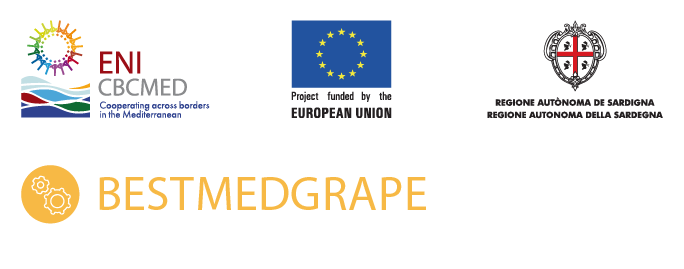 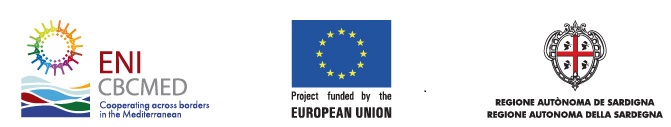 فرص تجارية جديدة واستدامة بيئية باستخدام منتجات تكنولوجيا النانو لمحاصيل العنب في منطقة البحر الأبيض المتوسط "BESTMEDGRAPE – A_A.2.1_0035بتمويل من برنامج ENI CBC Med 2014 2020في حالة تضارب المعاني بين النسخ اللغوية ، تسود النسخة الإنجليزية.استمارة طلب ثانوي/منحه فرعية لمبادرة BESTMEDGRAPE: طلب رقم مقترحات المنح الفرعية< المرجع #>آخر موعد لتقديم الطلب: 26 أيار 2022تعليمات لصياغة نموذج الطلب• يجب عدم تعديل أي جزء من هذه التعليمات القياسية• لن يتم تقييم الطلبات المكتوبة بخط اليد• يجب أن يكون تنسيق المستند بحجم A4 بهوامش 2 سم ، وخط Arial 10 أحرف ومسافة سطر واحد• تقديم المعلومات المطلوبة تحت العناوين أدناه ، بالترتيب المطلوب ، وبما يتناسب مع أهميتها النسبية (انظر الدرجات ذات الصلة في شبكة التقييم في المبادئ التوجيهية لمقدمي طلبات المنح الفرعية)• قدِّم معلومات كاملة حيث سيستند التقييم (بناءً على المعلومات المقدمة)قم بصياغة الوثيقة بأكبر قدر ممكن من الوضوح لتسهيل عملية التقييم.1. ملخص المنحة (المنح) الفرعية. الرجاء إكمال الجدول أدناه1. مقدم الطلب ومقدم الطلب المشارك (صفحة واحدة بحد أقصى)عرض الفريق: المناهج الدراسية (السير الذاتية )والخبرات ومهارات المتقدمين والمتقدمين المشاركين.1. وصف خطة الاستثمار (3 صفحات كحد أقصى)يصف المقدم لطلب المنحه التالي:• فكرة العمل (المهمة والرؤية والاستراتيجية والأهداف)• وصف المنتج: المشكلة / الفرصة ، الميزات والفوائد والمزايا التنافسية• تحليل السوق والتحليل التنافسي• استراتيجيات التشغيل والمبيعات• الميزانية والايرادات المستهدفةالملاءمة (الصلة باهداف الدعوة)(صفحة واحدة كحد أقصى)يرجى تقديم جميع المعلومات التالية:• وصف صلة المنحة الفرعية بهدف (أهداف) الدعوة لتقديم مقترحات المنح الفرعية.• وضح أي عناصر قيمة مضافة محددة للمنحة الفرعية.التقييم الذاتي لـ TRLخطة عمل إرشادية (صفحة واحدة كحد أقصى)صف الأنشطة التي سيتم تنفيذها4. تحديد المتقدمين والمتقدمين المشاركيناملأ جدولًا واحدًا لمقدم الطلب ولكل متقدم مشارك.إقرار من قبل مقدم الطلبيُعلن المتقدم في الطلب ، الذي يمثله الموقعون أدناه ، بصفته المخول بالتوقيع [وفي سياق الطلب الحالي ، الذي يمثل أي مقدم (مقدمي) طلب مشارك في الإجراء المقترح] ، ما يلي:• أن يكون لدى مقدم الطلب القدرة المالية والكفاءة والمؤهلات المهنية لتنفيذ المنح الفرعية ؛• في حالة المتقدمين المشتركين [يتعهد مقدم الطلب بالامتثال للالتزامات المنصوص عليها في مبادئ ممارسة الشراكة الجيدة] ؛• مقدم الطلب مسؤول بشكل مباشر عن إعداد وإدارة وتنفيذ المنح الفرعية مع مقدم الطلب المشارك (المتقدمين) إن وجد ، ولا يعمل كوسيط ؛• مقدم الطلب ومقدم الطلب المشارك (المتقدمون) ليسوا في أي من المواقف التي تستثنيهم من المشاركة في العقود المنصوص عليها في التشريع المعمول به• مقدم الطلب وكل مقدم طلب مشارك (إن وجد) مؤهل وفقًا للمعايير المنصوص عليها في المبادئ التوجيهية للمتقدمين ؛• في حالة التوصية بمنح المنحة الفرعية ، يقبل مقدم الطلب ومقدم الطلب المشارك (المتقدمون) ، إن وجد ، الشروط التعاقدية على النحو المنصوص عليه في عقد المانح الفرعي القياسي المرفق بالإرشادات الخاصة بمقدمي الطلبات.نحن نقر بأنه إذا شاركنا على الرغم من وجودنا في أي من حالات الاستبعاد أو إذا ثبت عدم صحة التصريحات أو المعلومات المقدمة ، فقد نكون عرضة للرفض من هذا الإجراء.وقعت نيابة عن مقدم الطلبتفويض المتقدمين المشاركينيخول مقدم الطلب المشارك (المتقدمون) مقدم الطلب <ذكر اسم مقدم الطلب                           > لتقديم نموذج الطلب الحالي نيابة عنهم والتوقيع نيابة عنهم على عقد المنحة القياسي مع <ذكر اسم الهيئة المتعاقدة                                                     > ، وكذلك كما ، لتمثيل مقدم الطلب المشارك في جميع الأمور المتعلقة بعقد المنحة هذا.لقد قرأت ووافقت على محتويات الاقتراح المقدم إلى السلطة المتعاقدة. أتعهد بالامتثال لمبادئ ممارسة الشراكة الجيدة.عنوانمبادرة  BESTMEDGRAPE الموقع (المواقع)حدد الدولة (البلدان) أو المنطقة (المناطق) أو المنطقة (المناطق) أو المدينة (المدن) التي ستستفيد من المنطقة (المناطق) الفرعيةاسم مقدم الطلبمبادرة BESTMEDGRAPEاسم المتقدمين المشاركينتفاصيل الاتصال لمقدم الطلب لغرض هذا الإجراءتفاصيل الاتصال لمقدم الطلب لغرض هذا الإجراءالعنوان البريدي:رقم هاتف:الشخص المسؤول عن هذا الإجراء:البريد الإلكتروني للشخص المسؤول:عنوان المنحة الفرعية (المنح):BESTMEDGRAPEموقع (مواقع) المنح الفرعية - تحديد البلد (البلدان) ، المنطقة (المناطق)فرنسا (كورس ، لانغدوك روسيون ، بروفانس ألب كوت دازور)إيطاليا (بازيليكاتا ، كالابريا ، كامبانيا ، لاتسيو ، ليغوريا ، بوليا ، ساردينيا ، صقلية ، توسكانا)الأردن (عمان ، العقبة ، البلقاء ، الكرك ، الطفيلة ، إربد ، مادبا)لبنان (البلد كله)تونس (أريانة ، باجة ، بن عروس ، بنزرت ، قابس ، جندوبة ، المهدية ، مدنين ، المنستير ، نابل ، صفاقس ، سوسة ، تونس)المدة الإجمالية لأنشطة المنح الفرعية (بالأشهر):طلب مساهمة الاتحاد الأوروبي (المبلغ) 5,000يورو لكل متقدم مؤهل.أقصى مبلغ إجمالي 25,000. يورو[إجمالي الميزانية المشار اليها ] من الملحق 1 بمجموعات مستهدفةالمستفيدون النهائيونالتقييم الذاتي لـ TRLفي هذه الخطوة ، يرجى إجراء تقييم ذاتي عن طريق تحديد درجة TRL باستخدام المقياس أدناه بناءً على الوصف المقابل والأسئلة المقدمة. سيتم احتساب نقاط TRL الخاصة بك على أساس المستوى الذي تم تحقيقه لنتيجة مشروعك * بناءً على المعلومات الواردة في الوصف.التقييم الذاتي لـ TRLفي هذه الخطوة ، يرجى إجراء تقييم ذاتي عن طريق تحديد درجة TRL باستخدام المقياس أدناه بناءً على الوصف المقابل والأسئلة المقدمة. سيتم احتساب نقاط TRL الخاصة بك على أساس المستوى الذي تم تحقيقه لنتيجة مشروعك * بناءً على المعلومات الواردة في الوصف.التقييم الذاتي لـ TRLفي هذه الخطوة ، يرجى إجراء تقييم ذاتي عن طريق تحديد درجة TRL باستخدام المقياس أدناه بناءً على الوصف المقابل والأسئلة المقدمة. سيتم احتساب نقاط TRL الخاصة بك على أساس المستوى الذي تم تحقيقه لنتيجة مشروعك * بناءً على المعلومات الواردة في الوصف.التقييم الذاتي لـ TRLفي هذه الخطوة ، يرجى إجراء تقييم ذاتي عن طريق تحديد درجة TRL باستخدام المقياس أدناه بناءً على الوصف المقابل والأسئلة المقدمة. سيتم احتساب نقاط TRL الخاصة بك على أساس المستوى الذي تم تحقيقه لنتيجة مشروعك * بناءً على المعلومات الواردة في الوصف.التقييم الذاتي لـ TRLفي هذه الخطوة ، يرجى إجراء تقييم ذاتي عن طريق تحديد درجة TRL باستخدام المقياس أدناه بناءً على الوصف المقابل والأسئلة المقدمة. سيتم احتساب نقاط TRL الخاصة بك على أساس المستوى الذي تم تحقيقه لنتيجة مشروعك * بناءً على المعلومات الواردة في الوصف.فئاتTRLوصفلتحقيق درجة TRL المحددة ، يجب عليك الإجابة بـ "نعم" أو "لا" على كل سؤال في هذا المستوى.لتحقيق درجة TRL المحددة ، يجب عليك الإجابة بـ "نعم" أو "لا" على كل سؤال في هذا المستوى.وصف مختصربحث أساسيTRL 1 - مراعاة المبادئ الأساسيةهل المبادئ العلمية الأساسية تدعم مفهوم نتيجة المشروع؟بحث أساسيTRL 1 - مراعاة المبادئ الأساسيةهل تم تطوير منهجية أو نهج تطوير الربح؟بحث أساسيTRL 2 - صياغة مفهوم التكنولوجياهل تم تحديد اطار التطبيقات المحتملة؟بحث أساسيTRL 2 - صياغة مفهوم التكنولوجياهل مكونات المخرجات والمستخدم موصوفة جزئيًا على الأقل؟بحث أساسيTRL 2 - صياغة مفهوم التكنولوجياهل تؤكد التحليلات أو التجارب الأولية أن التطبيق قد يلبي احتياجات المستخدم؟بحث أساسيTRL 3 - صياغة مفهوم التكنولوجيا (إثبات المفهوم)هل ميزة المخرجات راسخة بالكامل؟بحث أساسيTRL 3 - صياغة مفهوم التكنولوجيا (إثبات المفهوم)هل ميزة المخرجات راسخة بالكامل؟بحث أساسيTRL 3 - صياغة مفهوم التكنولوجيا (إثبات المفهوم)هل التجارب أو النمذجة تتحقق من صحة التوقعات الأداء لقدرة النتائج؟بحث أساسيTRL 3 - صياغة مفهوم التكنولوجيا (إثبات المفهوم)هل تعالج النتيجة حاجة أو تقدم ابتكارًا في مجال مخلفات العنب؟البحوث التطبيقيةTRL 4 - تم التحقق من صحة التكنولوجيا في المختبر (تم التحقق من صحة المكونات في بيئة المختبر)هل متطلبات المستخدم النهائي موثقة؟البحوث التطبيقيةTRL 4 - تم التحقق من صحة التكنولوجيا في المختبر (تم التحقق من صحة المكونات في بيئة المختبر)هل تم اختبار المكونات الفردية (إن وجدت) بنجاح في بيئة مختبرية؟البحوث التطبيقيةTRL 5 - تقنية تم التحقق من صحتها في البيئة ذات الصلة (تظهر المكونات المتكاملة في بيئة معملية)هل الهدف والحد الأدنى من المتطلبات التشغيلية / الوظيفية تم تطويرها؟البحوث التطبيقيةTRL 5 - تقنية تم التحقق من صحتها في البيئة ذات الصلة (تظهر المكونات المتكاملة في بيئة معملية)هل تم إثبات تكامل المكونات في بيئة مختبرية (أي خاضع للسيطرة الكاملة)؟التطورTRL 6 - تقنية مثبتة في بيئة ذات صلة (اختبار ميداني أو اختبار كامل النطاق مثبت في بيئة ذات صلة)هل البيئة التشغيلية / الوظيفية معروفة تمامًا (أي مجتمع المستخدمين ، والبيئة المادية ، وخصائص بيانات الإدخال حسب الاقتضاء)؟التطورTRL 6 - تقنية مثبتة في بيئة ذات صلة (اختبار ميداني أو اختبار كامل النطاق مثبت في بيئة ذات صلة)هل تم اختبار التجربة الميدانية أو التجربة الشاملة في بيئة واقعية خارج المختبر (أي البيئة ذات الصلة)؟التطورTRL 6 - تقنية مثبتة في بيئة ذات صلة (اختبار ميداني أو اختبار كامل النطاق مثبت في بيئة ذات صلة)هل يفي الحقل أو التجربة الكاملة النطاق بجميع المتطلبات التشغيلية / الوظيفية عند مواجهة مشاكل واقعية؟التطورTRL 7 - عرض النموذج الأولي للنظام في بيئة التشغيل (تظهر نتيجة متكاملة تمامًا في بيئة التشغيل)هل المكونات المتاحة جاهزة للاندماج الكامل في النتيجة النهائية؟التطورTRL 7 - عرض النموذج الأولي للنظام في بيئة التشغيل (تظهر نتيجة متكاملة تمامًا في بيئة التشغيل)هل تظهر النتيجة المتكاملة بالكامل في بيئة تشغيلية (أي ظروف العالم الحقيقي ، بما في ذلك مجتمع المستخدمين)؟التطورTRL 7 - عرض النموذج الأولي للنظام في بيئة التشغيل (تظهر نتيجة متكاملة تمامًا في بيئة التشغيل)إن أمكن ، هل تم اختبار جميع مكونات النتائج بشكل فردي في ظل الظروف المتوقعة؟التطورTRL 8 - نظام كامل ومؤهل (النتيجة مثبتة في بيئة التشغيل)هل تم إثبات النتيجة في بيئة تشغيلية (أي تلبية مقاييس الأداء المستهدفة)؟التطورTRL 8 - نظام كامل ومؤهل (النتيجة مثبتة في بيئة التشغيل)هل اكتملت عملية الاختبار والتقييم الصارمة بنجاح؟التطورTRL 8 - نظام كامل ومؤهل (النتيجة مثبتة في بيئة التشغيل)هل تفي النتيجة بالغرض المحدد ووظائفها كما تم تطويرها؟التنفيذTRL 9 - نظام فعلي مثبت في بيئة التشغيل (النتيجة مصقولة ومعتمدة) هل النتيجة في البيئة التشغيلية المقصودة؟التنفيذTRL 9 - نظام فعلي مثبت في بيئة التشغيل (النتيجة مصقولة ومعتمدة)هل المعلومات المتعلقة بالنتيجة تُنشر على مجتمع المستخدمين؟التنفيذTRL 9 - نظام فعلي مثبت في بيئة التشغيل (النتيجة مصقولة ومعتمدة)هل النتيجة المعتمدة من قبل مجتمع المستخدمين؟* يمكن أن تكون نتيجة المشروع: منتج أو تقنية أو إرشادات أو تقنية أو نهج أو مفهوم أو أداة أو أي نوع آخر من المخرجات من المشروع.* يمكن أن تكون نتيجة المشروع: منتج أو تقنية أو إرشادات أو تقنية أو نهج أو مفهوم أو أداة أو أي نوع آخر من المخرجات من المشروع.* يمكن أن تكون نتيجة المشروع: منتج أو تقنية أو إرشادات أو تقنية أو نهج أو مفهوم أو أداة أو أي نوع آخر من المخرجات من المشروع.* يمكن أن تكون نتيجة المشروع: منتج أو تقنية أو إرشادات أو تقنية أو نهج أو مفهوم أو أداة أو أي نوع آخر من المخرجات من المشروع.* يمكن أن تكون نتيجة المشروع: منتج أو تقنية أو إرشادات أو تقنية أو نهج أو مفهوم أو أداة أو أي نوع آخر من المخرجات من المشروع.نشاطشهرشهرشهرشهرشهرشهرنشاط123456النشاط 1 (العنوان)النشاط 2 (العنوان)النشاط 2 (العنوان)طالب وظيفةطالب وظيفةاسمعنوان رسميالبلد والمنطقةرقم هاتفالبريد الإلكترونيبريد إلكتروني معتمدمقدم الطلب المشارك رقم 1أضف أكبر عدد من الجدول مثل عدد المتقدم المشاركمقدم الطلب المشارك رقم 1أضف أكبر عدد من الجدول مثل عدد المتقدم المشاركاسمعنوان رسميالبلد والمنطقةرقم هاتفالبريد الإلكترونيبريد إلكتروني معتمداسمالتوقيعموقعتاريخاسم:المؤسسة:الموقع:التوقيع:التاريخ والمكان: